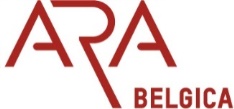            Vijfseweg 21B    8790  Waregemasbl N° 0899.985.103 vzwBank/ Banque : BIC GEBABEBB/IBAN BE48 0014 3554 4527www.arabelgica.beInschrijvingsformulier voor deelname aan het bezoek aan het kasteel van Beloeil op 19 juni 2022                      Inschrijven ten laatste op 15 mei 2022 : myriam.dezutter@gmail.comM ……… 	 								(Naam, voornaam)Schrijft zich in voor:Geleid bezoek aan de bibliotheek (gratis voor de leden)Geleid bezoek aan het kasteel (gratis voor de leden)Lunch in de kapel van het kasteel, prijs €19,50 (vooraf te betalen aan de ARA Belgica)Zal aanwezig zijn op de Algemene Vergadering(schrappen wat niet past)MenuPaté in deegkorst ‘Richelieu’ met uienkonfijt en een frisse saladeenKalkoengebraad met saus op Grootmoeders wijze, gesmoord witloof en aardappelkrokettenenNormandische appeltaart met vanillesaus en poedersuikerDranken zijn niet inbegrepen en ter plaatse te betalen.Gelieve ons ook eventuele mogelijkheden tot carpooling te signaleren, gezien sommige van onze leden niet over een eigen wagen beschikken. Leden die wensen gebruik te maken van deze mogelijkheid brengen wij in contact met elkaar zodat zij verder kunnen afspreken.